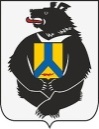 АДМИНИСТРАЦИЯСРЕДНЕУРГАЛЬСКОГО СЕЛЬСКОГО ПОСЕЛЕНИЯВЕРХНЕБУРЕИНСКОГО МУНИЦИПАЛЬНОГО РАЙОНАХабаровского краяРАСПОРЯЖЕНИЕВ соответствии с Положением о назначении и порядке выплаты ежемесячной доплаты к страховой пенсии по старости (инвалидности) депутату, члену выборного органа местного самоуправления, выборному должностному лицу местного самоуправления, осуществлявшим свои полномочия на постоянной основе в Среднеургальском сельском поселении Верхнебуреинского муниципального района Хабаровского края, утвержденного решением Совета депутатов от 15.05.2009 г. № 19, на основании решения комиссии по назначению и выплате ежемесячной доплаты к страховой пенсии по старости (инвалидности) специалисту 2 категории, рассмотрев заявление Семичастновой В.В.1. Установить размер ежемесячной доплаты к страховой пенсии по старости Семичастновой Вере Васильевне в сумме 11 351,00(Одиннадцать тысяч триста пятьдесят один рубль 00 копеек) с «15» ноября 2023 года.2. Выплату ежемесячной доплаты к страховой пенсии по старости производить за счет средств бюджета Среднеургальского сельского поселения Верхнебуреинского муниципального района Хабаровского края.3. Настоящее распоряжение направить Семичастновой В.В.4. Контроль за исполнением настоящего распоряжения оставляю за собой.Глава сельского поселения	            Н.С.Левина15.11.2023 № 16-рс. Средний УргалОб установлении и выплате ежемесячной доплаты к страховой пенсии по старости Семичастновой  Вере Васильевне, специалисту 2 категории Среднеургальского сельского поселения Верхнебуреинского муниципального района Хабаровского края на постоянной основе